Prot. n. 31010								Reg. Pubbl. n. 1335AVVISO DI PROCEDURA COMPARATIVA INTERNAAI FINI DELLA PROGRESSIONE VERTICALE DI N. 1 FUNZIONARIO SETTORE URBANISTICA, EDILIZIA PRIVATA, AMBIENTE, PATRIMONIOIL RESPONSABILE DEL SERVIZIO PERSONALEVisti: il “Testo Unico delle leggi sull’ordinamento degli enti locali”, approvato con D.Lgs. n. 267, del 18.08.2000; il D.Lgs. n. 165 del 30.03.2001 “Norme generali sull’ordinamento del lavoro alle dipendenze delle amministrazioni pubbliche”; Visto il Regolamento per la disciplina delle progressioni verticali approvato con deliberazione di Giunta Comunale n. 147 del 20/12/2023; RENDE NOTOche in esecuzione della propria determinazione n. 61 del 28 dicembre 2023 di approvazione del presente avviso, ai sensi dell’art. 13, comma 6 del CCNL Funzioni Locali 16/11/2022, è indetta una selezione interna finalizzata alla progressione verticale del personale dipendente del Comune di Camposampiero, appartenente all’Area professionale Istruttori, ex categoria C, volta alla copertura di 1 posto nel profilo professionale di “Specialista in Attività Tecniche”, appartenente all’Area dei Funzionari e dell’Elevata Qualificazione, a tempo indeterminato – Settore di assegnazione: URBANISTICA, EDILIZIA PRIVATA, AMBIENTE, PATRIMONIO”.ART. 1 - REQUISITI PER LA PARTECIPAZIONE Possono partecipare alla procedura per beneficiare della progressione di carriera i dipendenti a tempo indeterminato che siano in servizio attivo presso l’Ente alla data di avvio della procedura nonché alla data di sua conclusione. Ai fini della partecipazione alla selezione per la progressione all’Area dei Funzionari e dell’Elevata Qualificazione il candidato dovrà essere in possesso dei seguenti requisiti: 1. Titolo di studio: - Laurea (triennale o magistrale) e almeno 5 anni di esperienza maturata nell’Area degli Istruttori e/o nella corrispondente categoria del precedente sistema di classificazione. Oppure: - Diploma di scuola secondaria di secondo grado e almeno 10 anni di esperienza maturata nell’Area degli Istruttori e/o nella corrispondente categoria del precedente sistema di classificazione. 2. Disporre di una valutazione positiva della performance in ciascuno dei tre anni precedenti a quello nel quale si svolge la procedura o nelle ultime tre valutazioni disponibili in ordine cronologico qualora vi siano compresi periodi nei quali non sia stato possibile effettuare la valutazione a causa di assenza del servizio in relazione ad una delle annualità.3. non aver riportato sanzioni disciplinari nei due anni che precedono l’indizione della procedura.Tutti i requisiti prescritti per l’ammissione devono essere posseduti alla data di scadenza del termine stabilito per la presentazione della domanda di partecipazione. ART. 2 - DOMANDA DI PARTECIPAZIONE La domanda di ammissione, redatta in carta semplice, indirizzata al Comune di Camposampiero – Servizio Personale, potrà essere inoltrata con le seguenti modalità: - a mani presso l’ufficio protocollo; - tramite PEC (intestata al candidato che intende partecipare alla selezione) esclusivamente all’indirizzo pec: comune.camposampiero.pd@pecveneto.it Le domande dovranno pervenire perentoriamente entro e non oltre il giorno 15 gennaio 2024 ore 12.00. La sottoscrizione autografa del candidato, da apporsi in calce alla domanda, è esente dall’obbligo di autenticazione. La domanda deve essere redatta secondo lo schema allegato 1 al presente avviso di selezione, riportando tutte le indicazioni che, secondo le vigenti norme, il candidato è tenuto a fornire. Alla medesima dovrà essere allegato il curriculum vitae. L’Amministrazione si riserva la facoltà di richiedere eventuali regolarizzazioni delle domande non conformi a quanto espressamente richiesto dal presente avviso di selezione interna per la progressione verticale del personale dipendente. La partecipazione alla selezione comporta l’esplicita e incondizionata accettazione delle norme stabilite dal presente avviso e dalla relativa disciplina di legge, regolamentare e contrattuale, in quanto applicabile, nonché delle eventuali modifiche che potranno esservi apportate.Le dichiarazioni relative ai requisiti e titoli o esperienze possedute devono essere rese ai sensi dell’art. 46 e seguenti del D.P.R. n. 445/2000, sotto la propria personale responsabilità e nella consapevolezza delle sanzioni penali previste dall’art. 76 del medesimo D.P.R. per l’ipotesi di falsità in atti e dichiarazioni mendaci, uso o esibizione di atti falsi contenenti dati non rispondenti a verità.L’Amministrazione, ai sensi dell’art. 71 del D.P.R. n. 445/2000, procederà a idonei controlli sulla veridicità delle dichiarazioni rese. Le dichiarazioni non veritiere saranno trattate ai sensi di legge. Eventuali irregolarità della domanda dovranno essere regolarizzate da parte del candidato entro il termine stabilito dall’Amministrazione. La mancata regolarizzazione della domanda entro il termine suddetto comporta l’esclusione dalla selezione.L’Amministrazione si riserva in qualunque momento della procedura antecedente all’approvazione della graduatoria di chiedere l’esibizione dei documenti in originale, ulteriore documentazione nel caso in cui quella presentata non fosse ritenuta sufficiente ovvero chiarimenti in ordine ai documenti presentati.ART. 3 - MOTIVI DI ESCLUSIONE Costituiscono motivo di esclusione: a. il mancato possesso dei requisiti previsti per l’accesso di cui all’art. 1; b. la presentazione della domanda in ritardo rispetto ai termini stabiliti dall’avviso; c. l’omissione o l’incompletezza delle dichiarazioni relative alla generalità personali, tali da non consentire alcuna identificazione.ART. 4 – VALUTAZIONELa valutazione per la procedura comparativa consiste nell’assegnazione di un numero massimo di 100 punti, così suddivisi:a) Esperienza maturata nell’Area di provenienza, anche a tempo determinato: max 40 punti - 	Servizio effettivo prestato, alle dipendenze delle Pubbliche Amministrazioni, nell’Area immediatamente inferiore (ex cat. C) a quella oggetto della selezione, anche a tempo determinato, eccedente il periodo minimo richiesto per l’ammissione: punti 2 per ogni anno di servizio.Si considera anno di servizio il periodo di 12 mesi anche non continuativi.b) Possesso titoli professionali e di studio anche ulteriori rispetto all’accesso all’Area, purché attinenti al profilo oggetto di selezione: max 20 punti c) Competenze professionali acquisite: max punti 20: corsi di formazione/aggiornamento professionale attinenti, validamente conclusi con certificato di formazione del singolo intervento formativo, svolti nell’ultimo quinquennio, con attribuzione di 1 punto per corso, fino ad un massimo di punti 10;superamento di concorsi a tempo indeterminato e/o selezioni a tempo determinato ex art. 110 TUEL, anche presso altri Enti di cui all’art. 1, comma 2, D. Lgs. n. 165/2001, per la stessa categoria oggetto della selezione ovvero per altra categoria superiore: 0,5 punti per ciascuna idoneità, fino ad un massimo di 2 punti;il numero e la tipologia di incarichi rivestiti, attinenti al profilo oggetto di selezione, formalmente attribuiti negli ultimi 5 anni, non valutati nelle tipologie precedenti. Tale elemento di valutazione consente l’attribuzione di un punteggio come da tabella sottostante, per un totale massimo complessivo di 8 punti:Art. 70 quinquies C.C.N.L. / Ex Art. 17(attribuzione di specifiche responsabilità) 1 punto per anno La stessa attività non potrà essere oggetto di doppia assegnazione di punteggio.d) Colloquio volto alla verifica delle competenze e delle capacità ritenute necessarie per svolgere le attività di una diversa qualifica professionale: max punti 20.ART. 5 – COMMISSIONE ESAMINATRICE Le procedure selettive valutative sono svolte da una commissione composta dal Segretario Generale, con funzioni di Presidente e da n. 2 Responsabili di Settore.La Commissione esaminatrice procederà alla valutazione dei titoli in base alle dichiarazioni contenute nella domanda di partecipazione alla selezione indetta. ART. 6 - GRADUATORIA DI MERITO Decorso il termine di presentazione delle domande, il Servizio Personale provvede alla preliminare verifica di ammissibilità delle domande nell’osservanza delle condizioni prescritte dalla legge, dal Regolamento sulle progressioni verticali e dal presente avviso di selezione, invitando, ove occorra, i candidati alla regolarizzazione delle domande nei termini e con le modalità indicate nella richiesta istruttoria. Il mancato perfezionamento di quanto richiesto o l’inosservanza del termine stabilito comportano l’automatica esclusione dalla procedura valutativa. L’ammissione o l’esclusione dalla selezione viene disposta con determinazione dirigenziale.L’ammissione sarà comunicata agli interessati mediante pubblicazione del relativo elenco con il solo numero di protocollo della domanda all’albo pretorio on-line e sul sito istituzionale dell’Ente sezione “Amministrazione Trasparente” > “Bandi di concorso”, nel rispetto della normativa in materia di tutela dei dati personali. Ai candidati non ammessi è data comunicazione individuale dell’avvenuta esclusione mediante notifica nella sede di lavoro o all’indirizzo PEC eventualmente indicato nella domanda di ammissione, ovvero con altre modalità indicate nell’avviso di selezione, con l’indicazione della motivazione che ha portato all’esclusione dalla procedura. Esaurita la fase di attribuzione dei punteggi, il Servizio Personale procede a verificare la veridicità e la correttezza di quanto autodichiarato da ciascun candidato nella domanda di partecipazione e provvede a formare la graduatoria provvisoria secondo l'ordine di votazione complessiva riportata da ciascun candidato. In caso di parità di punteggio è preferito il candidato con maggiore anzianità di servizio e, a parità di anzianità di servizio, il candidato più giovane di età anagrafica. Successivamente la Commissione sottoporrà i candidati a colloquio, volto alla verifica delle competenze e delle capacità ritenute necessarie per svolgere le attività di una diversa qualifica professionale (parere ARAN 5318/2023), cui verranno attribuiti massimo 20 punti.La data del colloquio sarà comunicata con preavviso minimo di n. 5 giorni.La graduatoria finale di merito sarà pubblicata all’albo on-line del Comune e nella sezione “Bandi di concorso” della sezione “Amministrazione Trasparente”. La graduatoria avrà validità per l’annualità in corso e, non trattandosi di graduatoria concorsuale, non può essere utilizzata per ulteriori e successive progressioni verticali.La graduatoria e la nomina del vincitore della procedura di progressione verticale sono approvate con determinazione del Responsabile del Servizio Personale, una volta acquisita tutta la documentazione da parte della Commissione esaminatrice e vengono utilizzate esclusivamente nel limite dei posti messi a selezione.Con il vincitore verrà sottoscritto un nuovo contratto individuale di lavoro, con inquadramento nella categoria immediatamente superiore (posizione economica iniziale), previo accertamento della veridicità del possesso dei requisiti dichiarati nella domanda di partecipazione, oggetto di valutazione.I vincitori sono esonerati, previo consenso, dallo svolgimento del periodo di prova in conformità a quanto disposto dal CCNL del comparto Funzioni locali vigente.Al dipendente assunto nella nuova Area verrà riconosciuta la trasposizione, nonché il godimento, di tutti gli istituti contrattuali che hanno avuto maturazione prima della progressione di carriera e non siano stati fruiti. ART. 7 - INFORMATIVA AI SENSI DEGLI ART. 13-14 DEL GDPR (GENERAL DATA PROTECTION REGULATION) 2016/679 E DELLA NORMATIVA NAZIONALE In ottemperanza a quanto disposto dal D. Lgs. 30.06.2003, n. 196 e ss.mm.ii. e dal Regolamento UE n. 2016/679 (GDPR), i dati personali e in particolare i dati sensibili e giudiziari forniti dai candidati ovvero raccolti dalle Amministrazioni saranno trattati esclusivamente per le finalità di gestione della procedura di selezione e successivamente per le pratiche inerenti all’assunzione e alla gestione del rapporto di lavoro. Il trattamento sarà effettuato sia con supporti cartacei sia con supporti informatici a disposizione degli uffici, in modo da garantirne la sicurezza e la riservatezza. ART. 8 - RINVIOPer quanto non disciplinato nel presente Regolamento si fa rinvio alle norme in materia di procedure concorsuali contenute nel vigente Regolamento dell’Ente.Si riporta in allegato lo schema della domanda di partecipazione (allegato n. 1).Camposampiero, 29 dicembre 2023									Il Responsabile del Servizio Personale										Dott.ssa Paola Peraro   Firmato digitalmenteDOMANDA DI PARTECIPAZIONE ALLA PROCEDURA COMPARATIVA INTERNA AI FINI DELLA PROGRESSIONE VERTICALE DI N. 1 FUNZIONARIOSETTORE URBANISTICA, EDILIZIA PRIVATA, AMBIENTE, PATRIMONIO (termine per la presentazione delle domande: 15/01/2024 ore 12.00)Alla c.a.Comune di CamposampieroUfficio PersonaleIl/la sottoscritto/a 		 nato/a	 il 	, matricola  		, cell. __________________________ mail _________________________________________visto l’avviso prot. 	del 	per l’indizione di una procedura comparativa per la progressione verticale di n. 1 unità nel profilo di FUNZIONARIO, riservata al personale di ruolo dell’Ente inquadrato nella categoria ISTRUTTORECHIEDEdi partecipare alla suddetta selezioneA tal fine, sotto la propria responsabilità, ai sensi degli articoli 46 e 47 del d.p.r 445/2000DICHIARAdi possedere tutti i requisiti di partecipazione previsti dal suddetto avviso, e, in particolare:di possedere il seguente titolo di studio ________________________________________ conseguito in data __________________________________ presso ___________________________________ votazione ___________________;di essere dipendente di ruolo del Comune di Camposampiero e di avere maturato presso Pubbliche Amministrazioni i seguenti servizi:________________________________________________________________________________________________________________________________________________________________________________________________________________________________________________non avere riportato provvedimenti disciplinari nei due anni anteriori al termine di scadenza per la presentazione della domanda;avere conseguito una valutazione positiva negli ultimi tre anni di servizio (anni 2020/2021/2022).di essere consapevole delle responsabilità, anche di natura penale, conseguenti a dichiarazioni non veritiere o consegna di atti falsi, e delle sanzioni penali richiamate dall'articolo 76 del D.P.R. 445/2000;di accettare integralmente e senza riserve le condizioni e le modalità selettive previste dal citato avviso di selezione;di essere in possesso dei seguenti titoli/servizi/corsi/docenze/concorsi pertinenti rispetto al posto da coprire e valorizzabili ai sensi dell'avviso di selezione, e che chiede vengano presi in considerazione ai fini della selezione stessa:eventuali titoli di studio ulteriori: l’elenco dei titoli rilevanti è quello indicato nel Regolamento sulle progressioni verticali approvato con DG n. 85/2023. È considerato “attinente” qualunque titolo posseduto purché rientrante tra le tipologie elencate nell’ art. 5, comma 3, lettera b), relativo ai posti di dirigente:eventuale servizio prestato, anche a tempo determinato, alle dipendenze di pubbliche amministrazioni di cui all’art. 1, comma 2, D. Lgs. n. 165/2001, eccedente il periodo minimo richiesto per l’ammissione, nella categoria immediatamente inferiore a quella oggetto della selezione ovvero in altra categoria uguale o superiore:eventuali corsi di formazione o di aggiornamento professionale, svolti negli ultimi cinque anni, attinenti al profilo oggetto della procedura comparativa e validamente conclusi con certificato di formazione del singolo intervento formativo. Sono considerati attinenti al profilo oggetto della presente procedura comparativa i corsi di formazione o aggiornamento il cui oggetto in misura prevalente è rappresentato da materie proprie dell’area giuridica /economica:eventuali docenze attinenti: sono considerate attinenti al profilo oggetto della presente procedura comparativa le docenze il cui oggetto in misura prevalente è rappresentato da materie proprie dell’area giuridica o economica:eventuale superamento di concorsi a tempo indeterminato e/o selezioni a tempo determinato ex art. 110 TUEL, anche presso altri Enti, per la stessa categoria oggetto della selezione ovvero per altra categoria uguale o superiore:eventuali incarichi attinenti rivestiti negli ultimi cinque anni, non valutati nelle tipologie precedenti ed elencati nell’art. 5, comma 3, lett. c), del Regolamento sulle progressioni verticali:Allega :una copia di un proprio documento di riconoscimento in corso di validità;curriculum vitae aggiornato e sottoscritto.Luogo e data______________________________			Firma  _____________________________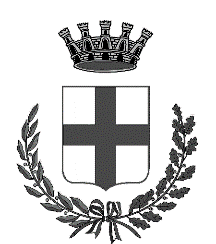 CITTÀ DI CAMPOSAMPIEROPROVINCIA DI PADOVA- Piazza Castello, n° 35 - 35012 Camposampiero -  049/9315211 - Codice fiscale 80008970289 – Partita I.V.A. 00686700287e-mail: segreteria@comune.camposampiero.pd.itpec: comune.camposampiero.pd@pecveneto.it Punti AssegnatiValutazione conseguita nel titolo utile per l’ammissione o altrititoli conseguiti7100/100 (ovvero 60/60)6Da 90 a 99 (o da 54 a 59 su 60)5da 80 a 89 (o da 48 a 53 su 60)4da 70 a 79/100 (o da 42 a 47 su 60)2per diploma universitario (DU)3per laurea triennale (L) o diploma universitario equiparato4per laurea specialistica (LS) o laurea magistrale (LM) o diploma di laurea (DL) del previgente ordinamento universitario (detto punteggio assorbe il punteggio spettanteper la propedeutica laurea triennale)1,50per dottorato di ricerca (DR), fino a un massimo di 3 punti1per ogni seconda laurea o Master di 2° livello (DM 270/2004), fino a un massimo di 3 punti0,5per ogni Master universitario di 1° livello (DM 270/2004), fino ad un massimo di 2 punti1per ogni Diploma di Specializzazione (DS), fino ad un massimo di 3 punti1,5Per ogni abilitazione e/o qualificazione all’esercizio professionale attinente al profilo oggetto di selezione, fino ad un massimo di 3 puntiINCARICHI FORMALMENTE CONFERITI ED EFFETTIVAMENTE SVOLTI NEGLI ULTIMI CINQUE ANNIINCARICHI FORMALMENTE CONFERITI ED EFFETTIVAMENTE SVOLTI NEGLI ULTIMI CINQUE ANNIPeriodo incaricoPunteggio assegnato(max 8 punti)Fino a 12 mesi2 puntiDa 12 mesi e un giorno fino a 24 mesi4 puntiDa 24 mesi e un giorno fino a 36 mesi6 puntiOtre 36 mesi8 punti